OUTSIDE USER GROUP REPORTING FORM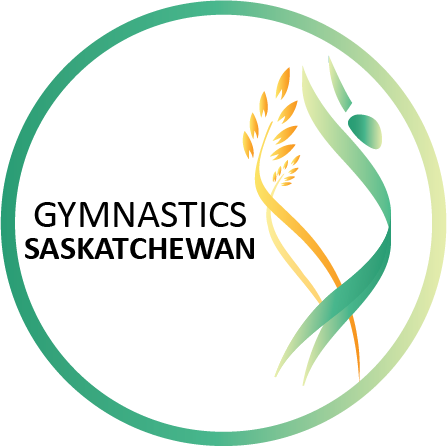 Update April 1, 2021Club Name:  _______________________________     Month of: 					Please send your club’s report monthly to Jamie Benson at jbenson@gymsask.com.MaleMaleMaleFemaleFemaleFemaleType of Activity5 & under6-1112-185 & under6-1112-18Birthday PartySchoolsDay CareSpecial NeedsCross Training (specify sport):_________Other (specify):____________________Type of Activity# of Events this MonthBirthday PartySchoolsDay CareSpecial NeedsCross Training (specify sport):_________Other (specify):____________________